REUNION  EXTRAORDINAIRE MERCREDI 03 MAI 2017Etaient présents :MAHINDAD              PrésidentGUEMDJAL              P/ CJ DisciplineDJOUDER                Secrétaire GénéralBENDAHMANE         P/ CommissionMESSAOUDI            P/ CommissionAMGHAR                  D. des compétitionsBENAHMED             D.T. ArbitrageMEZIANE                 Rep. ArbitresOUKHALED              Rep. ClubsIDIR                          Rep. ClubsOrdre du jour : affaire rencontre ARBB /AST (S) du 24-04-2017- Après audition de l’arbitre directeur qui confirme, sur l’honneur,  le non déroulement de la rencontre malgré la présence d’une feuille de match signée par l’ensemble des officiels.- Après audition d’un arbitre assistant qui confirme les mêmes conclusions. - Suite aux aveux du délégué, absent à la réunion,  rapportés par un membre du bureau, qui reconnait avoir influencé la décision de l’arbitre directeur en endossant l’entière responsabilité de cette malversation.- Après audition du trio par la commission de désignation, lequel trio reconnait avoir établi une feuille d’arbitrage de la rencontre ARBB / AST alors que celle-ci ne s’est pas déroulée.- Attendu que, des témoignages sur l’honneur des différents acteurs, il ressort qu’un arrangement a bel et bien eu lieu entre les clubs et les officiels responsables du déroulement de la rencontre.- Vu l’article 76 des RG qui stipule en clair : « l’arbitre est le seul responsable du déroulement de la rencontre ».- Vu l’article 81 des RG qui stipule en clair : « le commissaire au match est le représentant officiel de la FAF et de la ligue lors du match. Il joue un rôle primordial dans l’organisation de la rencontre et veille à son bon déroulement. Il doit être attentif à tout incident et commentaire dans le cadre du match et doit veiller à ce que toutes les dispositions réglementaires soient respectées ».- Vu l’article 129 alinéa 2 relatif à l’arrangement d’un match (RG Edition 2016).- Vu l’article 38 des statuts de la ligue.         Par ces motifs, le bureau de ligue, siégeant en commission de discipline élargie, et à l’unanimité de ses membres,  décide :- Suspension des clubs ARBB et AST pour le restant du championnat sénior.- Rétrogradation des clubs ARBB et AST en division pré-honneur.- Défalcation de six (06) points sur le cours du championnat de la saison à venir.- Interdiction à vie d’exercer toute activité en relation avec le football pour le commissaire du match de la dite rencontre.- Interdiction à vie d’officier les rencontres du championnat de la division de wilaya pour le directeur de jeu.- Suspension des arbitres assistants jusqu’à la fin de saison.- Amende de 100 000.00 DA au club ARBB- Amende de 100 000.00 DA au club AST.                                                                  Signé,                                                       Les membres du bureau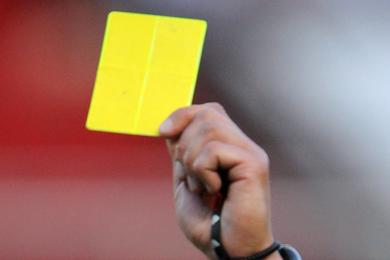 COMMISSION DE DISCIPLINEREUNION DU  03 /05/2017Membres présents : GUEMDJAL                    Avocat, PrésidentDJOUAMAA                    MembreOrdre du jour :  Traitement des affaires disciplinaires.HONNEUR    SENIORSAffaire N°422: Match  NCB / USS  du 02-05-2017 (S)  BOUFOUDI FARID (NCB – LN° 061473 ) – avertissement.NACERI FOUAD (USS – LN° 061150) -1MF pour ( CD )+ amende de 1000 DA.YERBAH NADJIM (USS – LN° 061049) - avertissement.SALMI FARID (USS – LN° 061468) - avertissement.Affaire N°423: Match  JSB / CRBSET  du 02-05-2017 (S)  BENOUDIBA ESSAID (JSB –LN° 061558) – avertissement.DRIS RAFIK (JSB –LN° 061316) – avertissement.OUCHENE NAJIB (CRBSET –LN° 061155) – 04 MF pour insultes envers officiel+           amende de 5000 DA. (Exclu).Affaire N°424: Match  SRBT / SSSA  du 02-05-2017 (S)  ACHIOU MOHAND ARAB ( SRBT –LN° 061016) – avertissement.ATMANE JUBA (SSSA – LN° 061126)   – avertissement.Honneur – U 20Affaire N°425: Match  ARBB / NBT  du 01-05-2017 (U20 )SEKLAB FOUDIL (ARBB – LN° 062201) – avertissement.SLIMANI ZAKARIA (NBT – LN° 062208) – avertissement.Affaire N°426: Match  RCS  / AST  du 01-05-2017 (U20 )AINI MOULOUD (RCS – LN° 062161 )  – avertissement.ZAIDI SALIM (AST– LN° 062233 )  – avertissement.Affaire N°427: Match  SRBT  / SSSA  du 01-05-2017 (U20 )FERGUENE FARID (SSSA – LN° 062072 )-  02 MF pour insultes envers officiel+           amende de 7000 DA. (Exclu).BELOUAHAR RAFIK (SRBT– LN° 062001)  – avertissement.COUPE DE WILAYA-JEUNES – Affaire N°428: Match  ASIO / CRBSET  du 01-05-2017 (U17)BENYAHIA MASSINISSA (ASIO – LN° 063013 )  – avertissementMEDJDOUB YASSINE (ASIO – LN° 063005 )  – avertissementTRAITEMENT DES AFFAIRES DISCIPLINAIRESETAT STATISTIQUE                                     Journées des : 01/02 MAI  2017Avocat, Président CJDGUEMDJAL  NADIRD E S I G N A T I O ND E S I G N A T I O NSENIORSSENIORSJEUNESJEUNESD E S I G N A T I O ND E S I G N A T I O NHONNEURP/HONU20U15U17TOTALNombres d’AffairesNombres d’Affaires03-030107AvertissementsAvertissements07-050214Contestations de décisionsContestations de décisions01---01ExpulsionsExpulsions01-01-02Jets de projectilesJets de projectiles-----Expulsion :Dirigeant-----Expulsion :Entraîneur-----Terrain sanctionné(Huis clos)Terrain sanctionné(Huis clos)-----